Feuille couverture de tâche du cadre du CLAOTitre de la tâche: Sortons pour le petit déjeunerTitre de la tâche: Sortons pour le petit déjeunerRenseignements et consignes à l’intention de la personne apprenante :  Tâche 1:	Regarder le menu sur la page suivante. Quel sera le sous-total (montant avant les taxes)  dû si vous commander le Brunch des Cantons avec un petit jus d’orange?Tâche 2:	Quel sera le sous total (avant les taxes) pour une quiche jambon/fromage avec un extra de bacon? Tâche 3:	Quelle sera l’addition total (incluant les taxes de 13%) pour les œufs nature, un croissant aux amandes et 2 cafés filtre?Tâche 4:	Quel item coûte le plus cher : le croissant jambon-fromage ou le Petit Dej’ Cartet?Tâche 5:	Quelle est la différence entre les coûts (avant taxes) de les œufs nature et 1 œuf Brouillé?Tâche 6:	Si vous commandez les pains dorés aux bleuets avec un extra de bacon, combien sera l’addition avant les taxes? Tâche 7:	Vous prenez votre petit déjeuner avec cinq de vos amis.  Vous commandez chacun le Brunch Sucré et un café allonge double.  Vous partagez les coûts de façon égale, après les taxes.  Quel est le montant que chaque personne doit payer?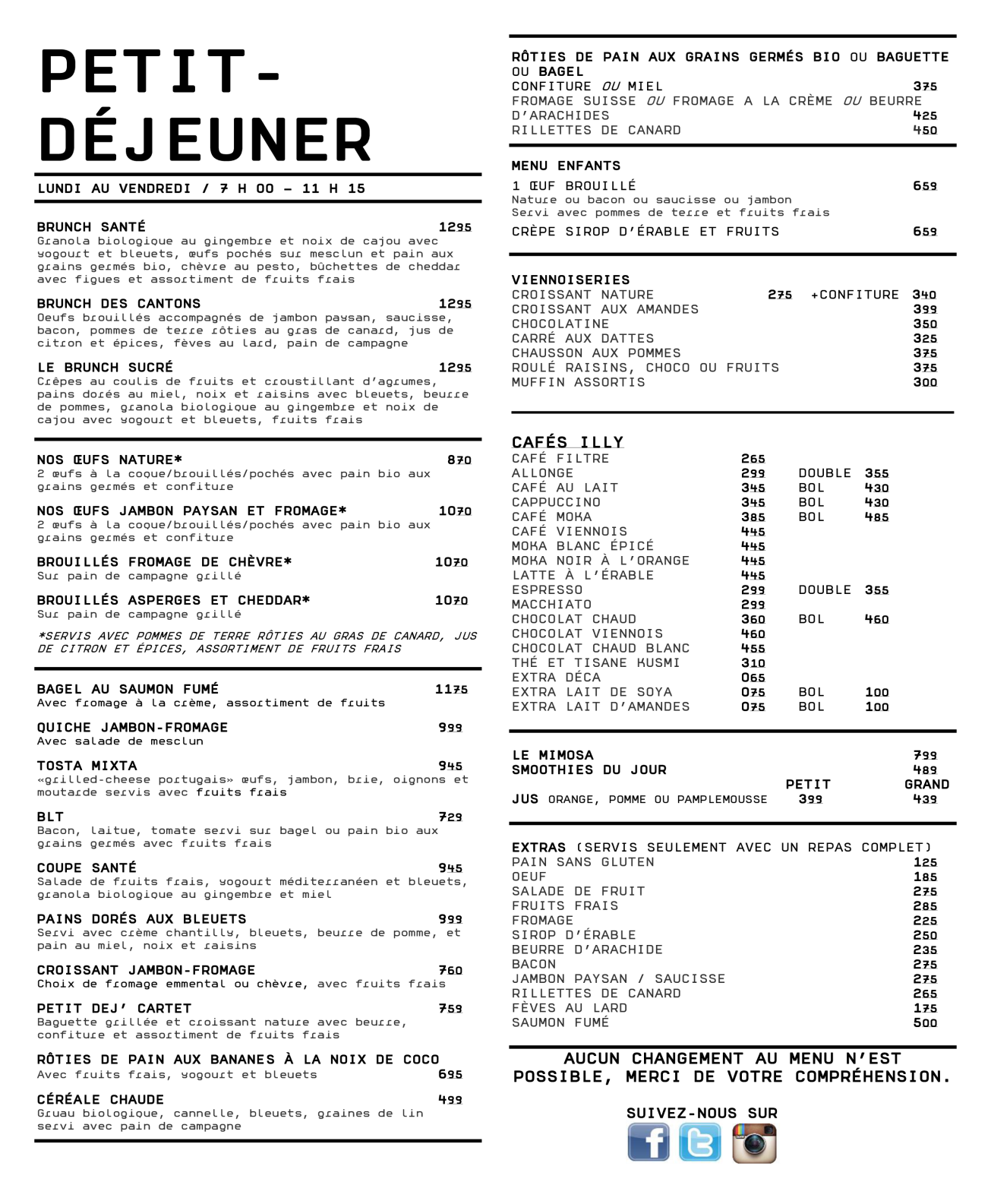 Titre de la tâche: Sortons pour le petit déjeunerBarème de CorrectionTâche 1:	12,95$ + 3,99$ = 16,94$Tâche 2:	9,99$ + 2,75$ = $12,74$Tâche 3:	8,70$ + 3,99$ + 2,65$ + 2,65$ = 17,99$	17,99$ x 13% = 2,34$	17,99$ + 2,34$ = 20,33$Tâche 4:	Le croissant jambon-fromage (7,60$ vs 7,59$)Tâche 5:	8,70$ - 6,59$ = 2,11$Tâche 6:	9,99$ + 2,75$ = 12,74$Tâche 7:	12,95$ + 3,55$ = 16,50$	16,50$ x 13% = 2,15$	16,50$ + 2,15$ = 18,65$	Ou	12,95$ + 3,55$ = 16,50$	16,50$ x 6 = 99,00$	99,00$ x 13% = 12,87$	99,00$ + 12,87$ = 111,87$	111,87$ ÷ 6 = 18,65$Titre de la tâche: Sortons pour le petit déjeunerLa tâche:      a été réussi___ 		doit être refaite_______________________________					_______________________________Formateur (en lettres moulées)					Signature de la personne apprenanteNom de la personne apprenante :Nom de la personne apprenante :Date de début:						Date de fin:Réussite:	Oui___		Non___Date de début:						Date de fin:Réussite:	Oui___		Non___Voie: Emploi  Formation en apprentissage__ Études secondaires      Études postsecondaires    Autonomie Voie: Emploi  Formation en apprentissage__ Études secondaires      Études postsecondaires    Autonomie Description de la tâche: Les apprenants apprendront à lire un menu au restaurant et de répondre aux questions liées aux coûts. Description de la tâche: Les apprenants apprendront à lire un menu au restaurant et de répondre aux questions liées aux coûts. Grande Compétence:A: Rechercher et utiliser de l’information C: Comprendre et utiliser des nombresGroupes de tâches :A2: Interpréter de documentsC1.: Gérer de l’argentIndicateurs de niveau:A2.1: 	Interpréter des documents très simples pour repérer des renseignements précis.C1.2:    Faire des déductions de faible niveau pour calculer des coûts et de dépenses qui peuvent comprendre des taux, tels que des taxes et des réductions.Indicateurs de niveau:A2.1: 	Interpréter des documents très simples pour repérer des renseignements précis.C1.2:    Faire des déductions de faible niveau pour calculer des coûts et de dépenses qui peuvent comprendre des taux, tels que des taxes et des réductions.Descripteurs du rendement: voir le tableau à la fin du document Descripteurs du rendement: voir le tableau à la fin du document Matériel requis:Feuille de tâche et les renseignements et consignes à l’intention de la personne apprenante.Copie d’un menu d’un restaurant.Crayon et papier de brouillon.Matériel requis:Feuille de tâche et les renseignements et consignes à l’intention de la personne apprenante.Copie d’un menu d’un restaurant.Crayon et papier de brouillon.Descripteurs du RendementDescripteurs du RendementA besoin d’améliorationAccomplit la tâche avec l’aide du formateurAccomplit la tâche de façon autonomeA2.1Parcourt le document pour repérer des renseignements précis.Interprète un texte bref et des symboles courants.C1.2Fait des calculs à l’aide de nombres exprimés sous forme de nombres entiers, de décimaux, de pourcentages et d’entiers relatifs. Calcule de pourcentages.Choisit et effectue les opérations requises, et peut avoir à faire des déductions pour les déterminer.Choisit les étapes appropriées pour trouver les solutions.Représente les coûts et les taux au moyen de symboles monétaires, de décimaux et de signes de pourcentage.Commentaires de la personne apprenante